Complemento de:39º50º37º18ºSuplemento de:59º73º73º64ºRelação entre três conjuntos: A, B e C.
A = (3, 4, 5, 6, 7, 8)
B = (4, 6, 8, 10, 12)
C = (1, 2, 3, 4, 6, 10)


A U B = 
A U C= 
B U C =
A ∩ B = 
A ∩ C = 
C ∩ B =Faça um diagrama:1) ( UFSE) Os senhores A, B e C concorriam à liderança de certo partido político. Para escolher o líder, cada eleitor votou apenas em dois candidatos de sua preferência. Houve 100 votos para A e B, 80 votos para B e C e 20 votos para A e C. Em consequência:a) venceu A, com 120 votos.
b) venceu A, com 140 votos.
c) A e B empataram em primeiro lugar.
d) venceu B, com 140 votos.
e) venceu B, com 180 votos.Faça um diagramaÂngulo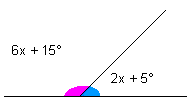 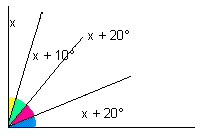 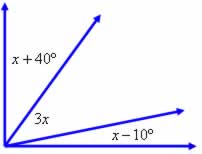 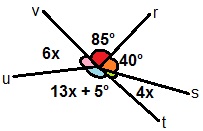 Raiz√4 = 
b) √64 = 
c) √81 = 
d) √49 = 
e) √0 = 
f) √1 = 
g) √100 = 
h) √121 = 
i) √169 = 
j) √400 = 
k) √900 = 
l) √225 = A                   √81 = 
                    b) √36 = c) √144 = 
d) √196 = 
e) √1600 = 
f) √100 = 
g) -√100 =
h) √121 = 
i) -√121 = 
j) √400 = 
k) -√400 = 
l) √4/9 = 
m) √1/16 = 
n) √64/81 = 
o) √49/25 = 
5) Se √x = 30, então o valor de x é:

a) 60
b) 90
c) 600
d) 900 

6) O valor de expressões √0 + √1 - √1/4 é:

a) 1/4
b) 3/2
c) 1/2
d) 3/4

7) O valor da expressão 7² - √64 + 3² é:
a) 42
b) 51
c) 50 
d) 38Transforme decimal para  fração:0,28                2,3               8,345                   2,9473Transforme fração para decimal:125                             43859                                 820467                               16100                              1000                                   10000                               10